PROYECTO DE CENTROACOMPAÑAMIENTO ENTRE IGUALES. AEINOMBRE DEL PROYECTO:Avanzamos juntos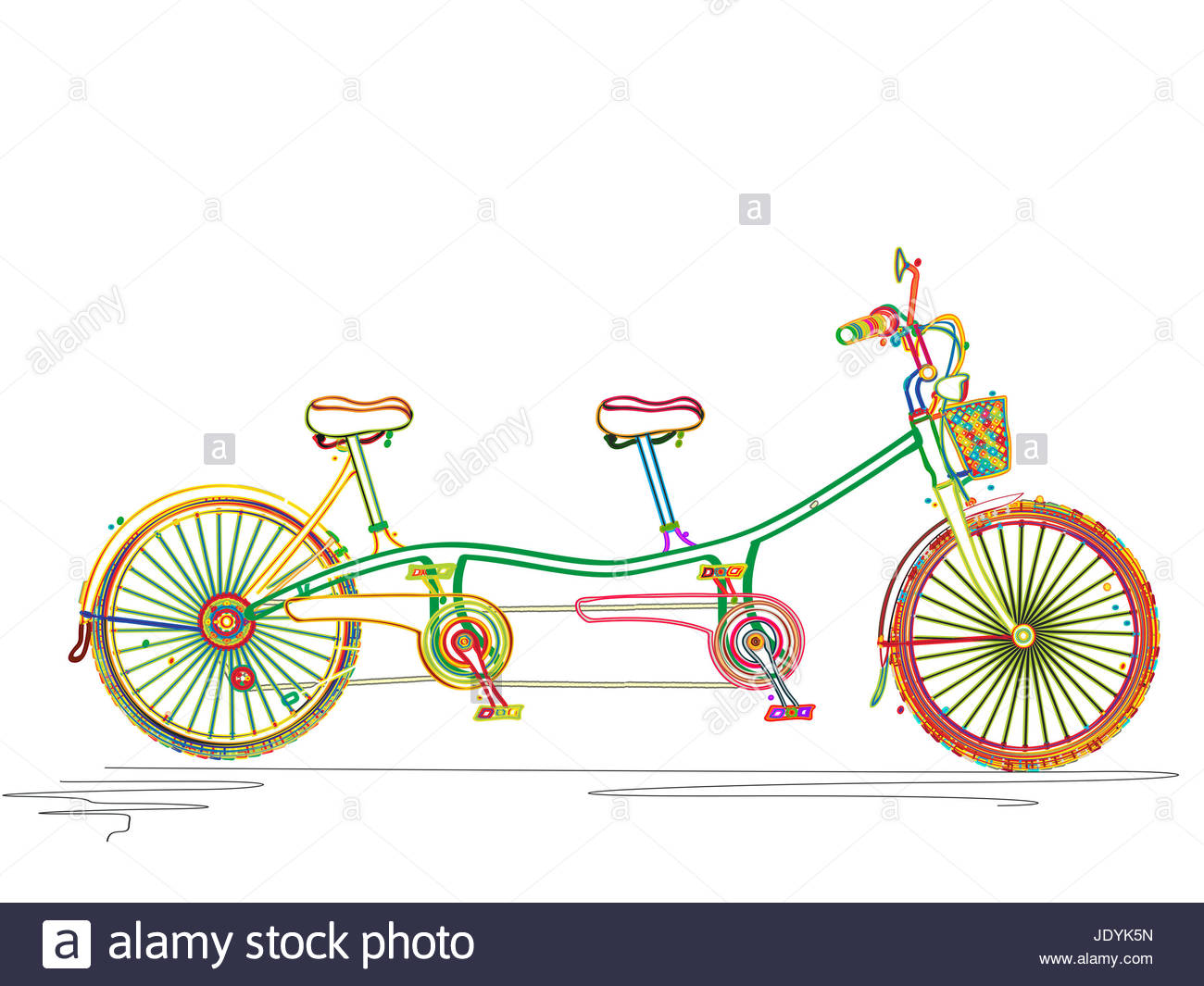 LÍNEAS DE ACTUACIÓNALUMNOS TUTORESAlumnos de Bachillerato y Ciclos Formativos Autorizaran a los Alumnos de 2 y 3 ESOAlumnos de 4 ESO autorizarán a los alumnos de 1 ESOALUMNOS PADRINOSAlumnos de 3 ESO apadrinaran a los Alumnos de 1 ESO durante el primer trimestreRESPONSABLES Y COORDINADORES DEL PROGRAMA ACOMPAÑAMIENTO ENTRE IGUALESFASES DEL PROYECTOSesiones de Formación con el Equipo de profesores y coordinadores del Programa ACOMPAÑAMIENTO ENTRE IGUALESFase Previa de Análisis de la Convivencia  Realizada en la sesión Presencial.Fase de Sensibilización al Claustro y comunicación del ProyectoLa realizará Ricardo el Orientador en la semana del 10 al 14 de febreroFase de Sensibilización a los AlumnosMaterial HERRAMIENTAS Y DINÁMICAS ENVIADO POR EVA, se realizaran las dinámicas con los alumnos. Por parte de los tutores y parte del equipo de Convivencia de la semana 17 al 21 de febrero.Fase Selección de Alumnos Tutores y Tutorizados Realizada por el Equipo de Convivencia Semana del 17 al 21 de FebreroSELECCIÓN DE LOS ALUMNOS TUTORES Y TUTORIZADOSTUTORES: Serán los propios compañeros quienes seleccionan y legitiman a los compañeros que puedan realizar esta tareaTUTORIZADOS:El equipo de  Convivencia seleccionara a los alumnos que tiene  partes amonestaciones y expulsiones para ser tutorizados.Una vez realizada la lista de Alumnos Tutores y Alumnos Tutorizados  intentaremos a través de dinámicas realizar las parejas de alumnosSe diseñaran los Diplomas  para los alumnos Mediadores así como un carnet que identificará a los alumnos Mediadores y los Alumnos tutores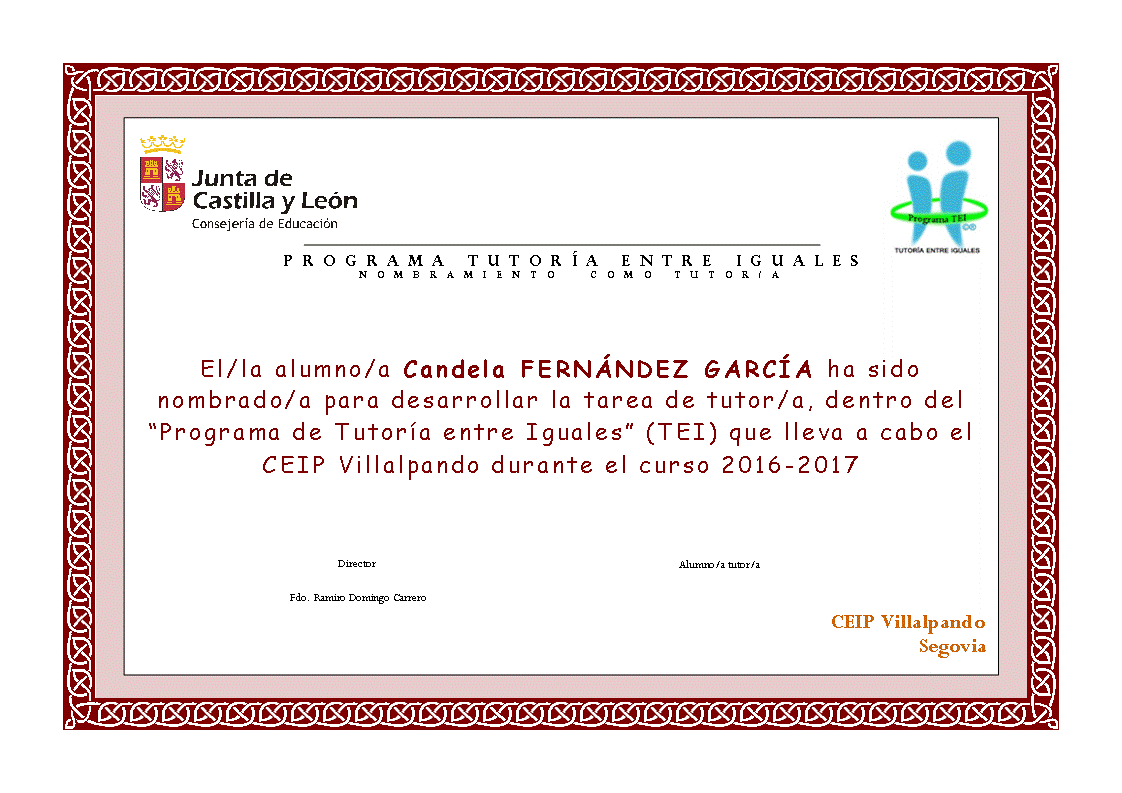 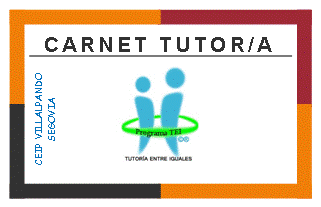 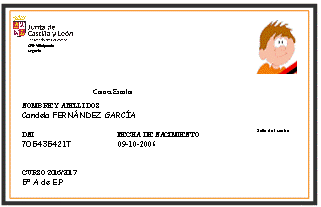 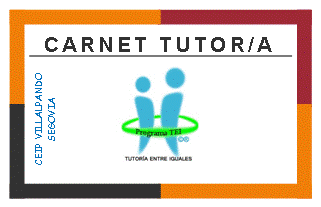 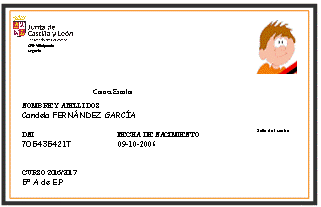 PROYECTO ALUMNO TUTOROBJETIVOS del  PROYECTOSensibilizar a la comunidad educativa sobre los efectos de la violenciaConcienciar a la comunidad educativa sobre los efectos de la violencia e informar sobre las consecuencias personales, sociales y educativas que este fenómeno comporta.Facilitar el proceso de integración de alumnos/as, hacia una escuela inclusiva. Crear un referente (tutor/a) para favorecer la autoestima y disminuir la inseguridad que provocan los espacios y las situaciones desconocidas. Empoderar al alumnado como sujeto dinámico de la Convivencia, en la prevención de la violencia y el acoso escolar.  Compensar el desequilibrio de poder y fuerza propio de la violencia y el acoso desde una perspectiva preventiva y disuasoria. Integrar la “TOLERANCIA CERO” respecto a la violencia y maltrato, como un rasgo de identidad del Centro¿Qué es el alumn@ TUTOR?El alumn@ TUTOR es el que apoya a sus compañeros en las necesidades que les surgen, tiende puentes entre unos y otros cuando aparecen desavenencias, les acompaña en situaciones de indefensión o soledad, llegando a detectar y abordar si es posible situaciones que pasan desapercibidas a los adultos. También realiza mediaciones si es preciso, tanto formales como no formales.¿Qué objetivos básicos persigue el modelo?Ayudar, integrar y acoger a otros.Ayuda a sus compañeros y compañeras cuando alguien les molesta o necesitan que los escuchen. Resolver conflictos con diálogo y negociación. Mediación no formal y formal.Mejorar las relaciones interpersonales y, lógicamente, la convivencia en el centro, también la convivencia intercultural.Detectar el maltrato escolar y actuar para resolver el conflicto que plantea.Profundizar en el desarrollo personal, desarrollo moral, y en las habilidades para la comunicación y la resolución de conflictos.Puede ayudar a otro compañero o compañera cuando tenga alguna dificultad con un profesor o profesora, mediando para la resolución del conflicto.  Puede ayudar a otros compañeros o compañeras en la organización de grupos de apoyo en tareas académicas, o como Alumnado Ayudante en alguna materia que se le dé bien Ayuda a alumnos o alumnas que estén tristes o decaídos por algún problema personal y que necesiten que alguien les escuche o les preste un poco de atención. • Acoge a los recién llegados al centro y actúa como acompañante.  Facilita una mejora de la convivencia en el grupo.Cualidades y Valores de los Alumnos Tutores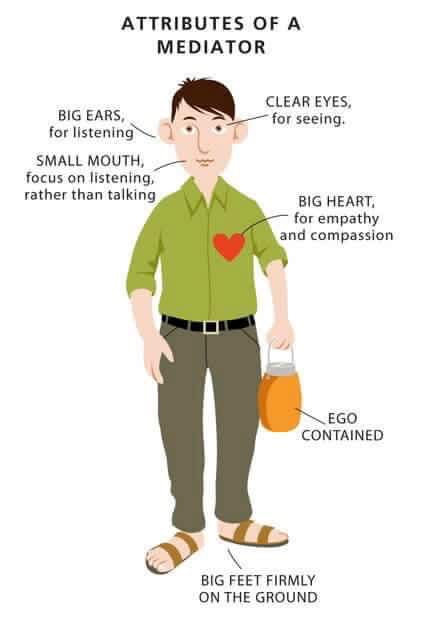 Funciones de los AlumnosAyudar a sus compañeros. Puede ser intermediario.Apoyar en tareas académicas (deberes).Escuchar a quienes tienen problemas, o se sienten mal.Animar a alumn@s que estén tristes o decaídos.Acoger a los recién llegados al centro.Actuar como alumn@ acompañante.Acompañar a aquellos que se encuentran aislados.Detectar los posibles conflictos.Mediar en mediaciones no formales.Mediar en mediaciones formales cuando sean requeridos (siguiendo el protocolo que marque el Plan de Convivencia del Centro).Detectar posibles maltratos y otros conflictos.Derivar casos en los que la gravedad lo aconseje.Participar en las actividades del equipo de ayuda-mediación.Liderar actividades de grupo en el recreo o en clase.Facilitar la mejora de la convivencia en el grupo.Estas funciones se resumen en cuatro grandes grupos:AYUDAR-APOYAR-ESCUCHAR-ANIMAR.Ayudar a sus compañeros cuando alguien se mete con ellos o necesitan que les escuchen. Puede ayudar a otro compañero cuando tenga alguna dificultad con un profesor, mediando o siendo intermediario. Puede ayudar a otros compañeros en la organización de grupos de apoyo en tareas académicas (deberes). Estar a disposición de todo aquel que pueda requerir su ayuda.Su posición es básicamente de escucha y receptividad de las necesidades de los demás. Escuchar a quienes tienen problemas, a quienes se sienten mal. No aconsejar, ni sermonear.Animar a alumn@s que estén tristes o decaídos por algún problema personal y que necesiten que   les presten un poco de atención. Animar a sus compañeros para que se sientan capaces de afrontar sus dificultades.ACOGER-ACOMPAÑARAcoger a los recién llegados al centro (compañero de acogida). Acoger a los nuevos integrantes del grupo especialmente a aquellos que tienen más dificultades para integrarse, por su cultura, su lengua, su carácter.Acompañar a aquellos que se encuentran aislados (compañero acompañante). Actuar cuando sea requerido por sus compañeros o por su propia voluntad al observar situaciones de indefensión, tristeza o aislamiento.DETECTAR-DERIVAR-MEDIARDetectar los posibles conflictos, maltratos, en el aula y en el centro. Derivar casos en los que la gravedad lo aconseje. Derivar al tutor o a los profesores encargados del equipo de ayuda-mediación. Mediar en mediaciones no formales y discutir los conflictos en las reuniones para buscar formas de intervenir. Participar en mediaciones formales cuando sean requeridos.FORMAR EQUIPO-PARTICIPARParticipar en las actividades del equipo de ayuda-mediación. Informar a sus compañeros sobre los recursos que pueden utilizar para resolver conflictos. Esta participación debería conllevar cierto liderazgo en las actividades de grupo en la clase o el centro siempre enfocado hacia una mejora de la convivencia en el clase y en el centro.Difusión del proyecto a la comunidad educativa: grupo a grupo, dirección centro, tutores. En coordinación con el tutor exponer a sus compañeros las características de la ayuda entre iguales, la mediación escolar y el funcionamiento del equipo de ayuda-mediaciónCampos de intervenciónProblemas de integración en el grupo.Aislamiento, rechazo, maltrato.Enfrentamientos, insultos.Pequeñas agresiones entre compañeros.Malentendidos y rumores.Pequeñas extorsiones.Intermediario con el tutor o algún profesor.Deterioro del material.Divisiones en el grupo.Mediaciones informales y formales.Acompañante intercultural.El alumn@ TUTORNo es “policía”. Su misión no es vigilar el cumplimiento de las normas ni ejercer una labor sancionadora.No es un “chivato o chivata”. No es alguien que observa cualquier incumplimiento o problema y sale corriendo a contárselo al profesorado. Es un colaborador con la buena marcha de las relaciones en el centro y un defensor de los derechos humanos.No es un “colega”. Es alguien que no hace suyos los problemas que los demás le cuentan, ni toma partido a la hora de mediar en un conflicto.¿Cuándo actúa?A requerimiento de sus compañeros de aula.Por propia voluntad al observar situaciones de indefensión.Cuando se requiera su intervención como mediador por el coordinador del servicio.De acuerdo a las actuaciones diseñadas en el equipo y con el rol que exige el ser alumn@ ayudante- mediador.FORMACIÓN DE PAREJAS ALUMNOS TUTORES Y ALUMNOS TUTORIZADOSEl equipo de Convivencia del Centro junto con el orientador se reúnen para definir a los alumnos Tutores y alumnos Tutorizados en función de sus características, habilidades y necesidades.ALUMNOS TUTORIZADOSALUMNOS TUTORESD. B.L. C.N. L.A. G.M. M.B. Z.A. M.J. I.M. C.D. M.R. G.N. C.C. M.A. G.A. P.E.P.N.S.C.Á. E.E. C.A. M.R.J. D.J. R.E. S. D.V.M. C.A. D.D.YA. L.R.G.L.C.R.J. A. G.